ҠАРАР                                                                                  РЕШЕНИЕСовета  сельского  поселения  Улу-Телякский  сельсовет  муниципального  района  Иглинский  район  Республики  Башкортостан О проведении публичных слушаний по проекту решения «О бюджете  сельского поселения Улу-Телякский сельсовет муниципального района  Иглинский  район Республики  Башкортостан  на 2020 год и на плановый период 2021 и 2022 годов» В соответствии с Федеральным законом № 131-ФЗ от 6.10.2003г. «Об общих принципах организации местного самоуправления в Российской Федерации», статьи 11 Устава  сельского  поселения Улу-Телякский сельсовет муниципального района Иглинский район Республики Башкортостан, Совет сельского поселения Улу-Телякский сельсовет муниципального района Иглинский район решил:	 1.Обнародовать на информационном стенде в здании администрации сельского поселения Улу-Телякский сельсовет по адресу: Республика Башкортостан, Иглинский район, с. Улу-Теляк, ул. Ленина д. 14а и на официальном сайте администрации сельского поселения Улу-Телякский сельсовет (http://ulutelyak.sp-iglino.ru/) проект решения Совета сельского поселения Улу-Телякский сельсовет муниципального района Иглинский район Республики Башкортостан  "О бюджете сельского поселения Улу-Телякский сельсовет муниципального района Иглинский район Республики Башкортостан на 2020год и на плановый период 2021 и 2022 годов"	2.Провести публичные слушания по проекту решения «О бюджете   сельского поселения Улу-Телякский сельсовет муниципального района  Иглинский  район Республики  Башкортостан  на 2020 год и на плановый период 2021 и 2022 годов» 11 декабря 2019 года в 12.00 часов в здании администрации  сельского поселения Улу-Телякский сельсовет по адресу: Республика Башкортостан, Иглинский район, с. Улу-Теляк, ул. Ленина, д.14а (кабинет главы).    3. Создать комиссию по подготовке и проведению публичных слушаний по проекту решения «О бюджете   сельского поселения Улу-Телякский сельсовет муниципального района  Иглинский  район Республики  Башкортостан  на 2020  год и на плановый период 2021 и 2022годов» в следующем составе:	 - Гималтдинова Гузель Рашитовна- депутат  от  избирательного  округа №8, председатель Комиссии;	-Мухаметшин Рафаил Ривенерович - депутат от  избирательного  округа№10, заместитель  председателя Комиссии;	 -Хатыпов Халит Галямович-депутат от  избирательного  округа №4, секретарь Комиссии.	 4. Утвердить  порядок  учета  предложений  по проекту решения (прилагается).   5. Письменные предложения, замечания, заявки жителей сельского поселения Улу-Телякский сельсовет муниципального района Иглинский район по проекту решения «О бюджете   сельского поселения Улу-Телякский сельсовет муниципального района  Иглинский  район Республики  Башкортостан  на 2020  год и на плановый период 2021 и 2022 годов» направлять в Совет сельского поселения Улу-Телякский сельсовет муниципального района Иглинский район с 25 ноября по 4 декабря 2019 года по адресу: 452425,РБ, Иглинский район, с.Улу-Теляк, ул.Ленина, 14а ( кабинет управляющего делами) в рабочие дни.6. Настоящее решение обнародовать на информационном стенде в здании администрации сельского поселения Улу-Телякский  сельсовет по адресу: РБ, Иглинский  район, с. Улу-Теляк, ул.Ленина 14аи на официальном сайте администрации сельского поселения Улу-Телякский сельсовет (http://ulutelyak.sp-iglino.ru/).	7. Контроль  за  исполнением  настоящего  решения  возложить  на  Постоянную  комиссию  Совета  по  бюджету, налогам,  вопросам  муниципальной собственности (председатель –Гималтдинова Г.Р.	Глава сельского поселения 							Р.Р.Чингизов	20 ноября 2019 года	№37Приложениек решению Совета сельскогопоселенияУлу-Телякскийсельсовет муниципального                  района Иглинскийрайон		Республики Башкортостанот 20 ноября  2018 г. № 37ПОРЯДОКучета предложений по проекту решения «О бюджете   сельского поселения Улу-Телякский сельсовет муниципального района  Иглинский  район Республики  Башкортостан  на 2020 год и на плановый период 2021 и 2022 годов»Жители сельского поселения Улу-Телякский сельсовет муниципальногорайона Иглинский район Республики Башкортостан имеют право в письменной форме вносить предложения в Совет сельского поселения Улу-Телякский сельсовет муниципального района Иглинский район Республики Башкортостан по адресу: РБ, Иглинский  район, с. Улу-Теляк, ул.Ленина 14а, а также участвовать в публичных слушаниях по обсуждению проекта решения «О бюджете   сельского поселения Улу-Телякский сельсовет муниципального района  Иглинский  район Республики  Башкортостан  на 2020 год и на плановый период 2021 и 2022 годов»(далее-проект решения).	2.Предложения, замечания и заявки по проекту решения должны содержать фамилию, имя, отчество, дату и место рождения, адрес места жительства,  серию, номер и дату выдачи паспорта гражданина, наименование и код органа, выдавшего паспорт гражданина.	3.Предложения, замечания и заявки по проекту решения учитываются комиссией Совета сельского поселения Улу-Телякский сельсовет муниципального района Иглинский район по подготовке и проведению публичных слушаний (далее – Комиссия) в журнале учета предложений, который должен быть прошит и пронумерован.	4.Предложения,замечания и заявки по проекту решения рассматриваются, обобщаются и учитываются комиссией при предварительном рассмотрении  проекта решения, а затем обсуждаются на публичных слушаниях по проекту решения.	По итогам публичных слушаний Комиссия вносит указанные предложения и замечания на рассмотрение Совета сельского поселения Улу-Телякский сельсовет муниципального района Иглинский район с рекомендацией об их принятии или отклонении. Указанные предложения рассматриваются Советомсельского поселения Улу-Телякский сельсовет муниципального района Иглинский район до принятия решения «О бюджете   сельского поселения Улу-Телякский сельсовет муниципального района  Иглинский  район Республики  Башкортостан  на 2020 год и на плановый период 2021 и 2022 годов».БАШҠОРТОСТАН РЕСПУБЛИКАҺЫ ИГЛИН РАЙОНЫ
МУНИЦИПАЛЬ РАЙОНЫНЫҢ 
ОЛО-ТЕЛӘК АУЫЛ СОВЕТЫАУЫЛ  БИЛӘМӘҺЕ  СОВЕТЫ 452425, Оло-Теләкауылы, Ленин урамы, 14аТел./факс (34795) 2-44-58/2-44-18e-mail: ulu- telyakselsovet@mail.ru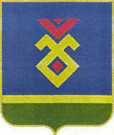 СОВЕТ СЕЛЬСКОГО ПОСЕЛЕНИЯУЛУ-ТЕЛЯКСКИЙ СЕЛЬСОВЕТ   МУНИЦИПАЛЬНОГО РАЙОНА ИГЛИНСКИЙ РАЙОН
РЕСПУБЛИКИ  БАШКОРТОСТАН 452425, с. Улу-Теляк, ул. Ленина, 14аТел./факс(34795) 2-44-58/2-44-18e-mail:ulu- telyakselsovet@mail.ru